Il est interdit aux candidats de signer leur composition ou d'y mettre un signe quelconque pouvant indiquer sa provenance.DOSSIER CORRIGE + BAREMECe dossier comprend les documents DC1 à DC19BAREME : voir feuille en annexe (BAREME U42)PRESENTATION DE L'ETUDE.	L'entreprise BESNARD a reçu des demandes de modifications concernant son ensacheuse peseuse EP2200.Son client souhaite augmenter la contenance des poches en passant de 8 kg à 12 kg, sans augmenter de plus de 15% le temps de remplissage des poches.Le nouveau cahier des charges prévoit :une augmentation de la vitesse du convoyeur pour répondre à la contrainte précédenteune amélioration du système de trappe d'évacuation pour éviter les bourragesun choix de matériaux et de matériels plus approprié aux contraintes d’utilisationune amélioration du système de tension des tapis à tasseaux.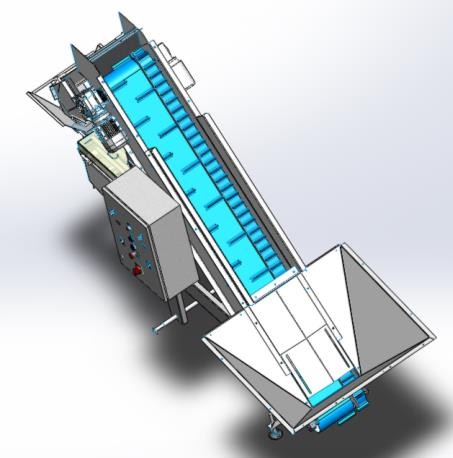 Temps conseillés :Lecture sujet	10 minPartie 1 : Détermination des performances du futur réducteur	35 min Partie 2 : Vérification des performances du motoréducteur et variateur	1h20 minPartie 3 : Vérification du système d’ouverture de la trappe basse	15 min Partie 4 : Choix des matériaux et fiabilisation	40 minL'augmentation de la vitesse du tapis T1 (voir Dossier de présentation Dp3) oblige à vérifier les performances du motoréducteur en termes de puissance. On cherche dans cette partie à déterminer le couple et la vitesse en sortie du réducteur du tapis T1.Partie 1-1 : Temps de remplissage d'une pocheDans le but d'accroître le débit du convoyeur, le constructeur propose de passer la vitesse linéaire du tapis T1 de 0,35 m/s à 0,5 m/s.On propose de vérifier que cette augmentation de la vitesse permet d'obtenir un temps remplissage qui ne soit pas supérieur de plus de 15% à celui d’une poche de 8 kg.La vitesse du tapis T2 n'est pas modifiée. Le débit QPH2 associé est de 2 huîtres/seconde. Le temps de remplissage d’une poche de 8 kg est de 7,5 secondes.Dans cette partie, on néglige les phases d'accélération et de décélération du tapis.Cadre réponse 1.1.2QT1 = Nhuître/ml * vm/s= 30 * 0,5= 15 huîtres / secondeTableau 1 : Débits et temps de remplissageN1 : nombre d'huitres en phase 1	QPH1 : débit en phase 1 N2 : nombre d'huitres en phase 2	QPH2 : débit en phase 2Partie 1-2 : Dimensionnement du réducteur du tapis T1On s'intéresse à l'ensemble E = {tapis 1 + huîtres} représenté DT2..Les tambours d'entraînement et de guidage étant en plastique leur inertie est négligée.Les différentes phases de fonctionnement du tapis T1 sont représentées sur le DT1 figure 2. Le cas le plus contraignant pour le moteur est la phase d'accélération.On s’intéressera pour la suite de l’étude uniquement à cette phase.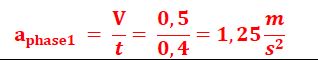 Cadre réponse 1.2.2P = 2,2 * 30 * 0,103 * 9,81P = 66,68 NTableau 2 : Bilan des Actions mécaniques à compléter à partir des questions suivantes.Toutes les actions mécaniques ci-dessous doivent être exprimées en Newton.FT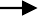 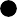 Pour obtenir un temps de remplissage des poches de 12 kg proche à celui des poches de 8 kg, on doit augmenter la vitesse du tapis à tasseaux principal, donc la puissance d'entraînement.Partie 2-1 : Vérification de la vitesse de rotation et de la puissance du nouveau motoréducteur.Le nouveau motoréducteur proposé par le constructeur, la société BESNARD, porte la référence suivante :W63-45 P71 BN 63B 2 230/400-50 IP55.Compte tenu de l'inertie de l'ensemble des pièces en rotation et des hypothèses simplificatrices, le couple retenu au niveau du tambour d'entraînement du tapis à tasseaux est CT = 14 N.m.La vitesse linéaire de ce tapis VT = 0,5 m.s-1.Le tambour d'entraînement possède un diamètre de 148 mm.Chaine d'énergie du tapis à tasseaux principalPV	PM	PRUE; fEUV; fV	NM; M	NR; RPartie 2-2 : Vérification de l'association motoréducteur-variateur et de sa protection.La machine est alimentée en 230V-50 Hz monophasé.Le matériel électrique associé au motoréducteur proposé par le constructeur, la société BESNARD, porte les références suivantes :ATV-28HU09M2 pour le variateurDF2 CA 06 pour la protection électriquePartie 2-3 : Détermination des nouveaux paramètres du variateur.Les nouveaux paramètres du variateur proposé par le constructeur, la société BESNARD, sont-ils compatibles avec la demande du client.Cadre réponse 2.3.30,35 m/s --> f ?0,50 m/s --> 53 Hz=> f ? = 53 x 0,35/0,50 = 37,1 HzL'augmentation du volume d'huîtres stockées dans la balance en passant de 8 à 12 kg, a obligé le bureau d'étude à revoir l'ouverture de la trappe pour éviter tout bourrage.Une étude cinématique du système est nécessaire pour valider la nouvelle amplitude d'ouverture. L'amplitude d'ouverture pour une bonne évacuation des huîtres doit être au minimum de 200 mm.Schéma cinématique d'ouverture de trappesL'étude porte uniquement sur la trappe basse.Trappe haute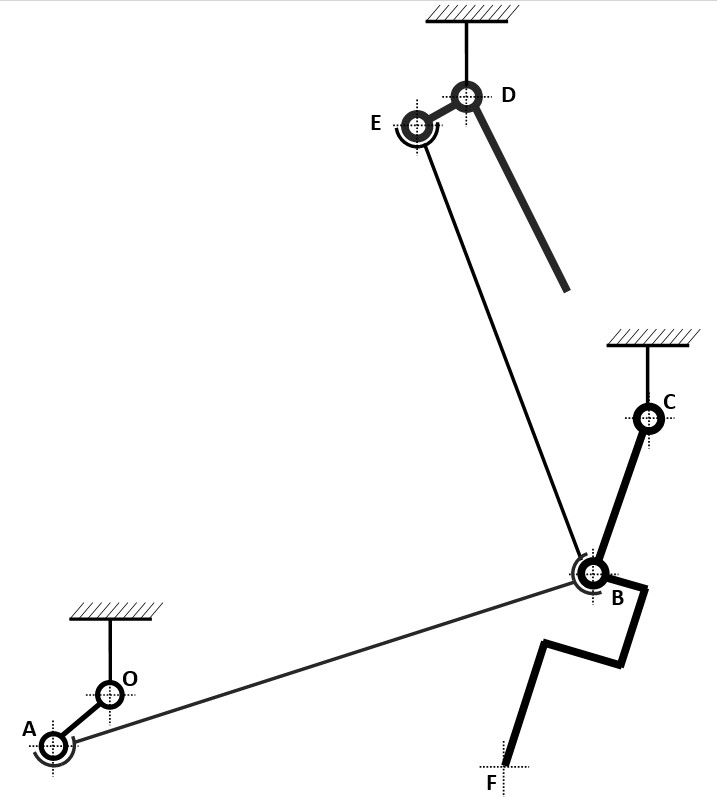 Bielle hauteBâti 0Bielle basse 2Disque d'entrainement 1Trappe basse 3Les tracés des questions suivantes se feront sur le schéma 2 DR16Tous les tracés des questions suivantes se feront sur le schéma 1 ci-dessousEchelle =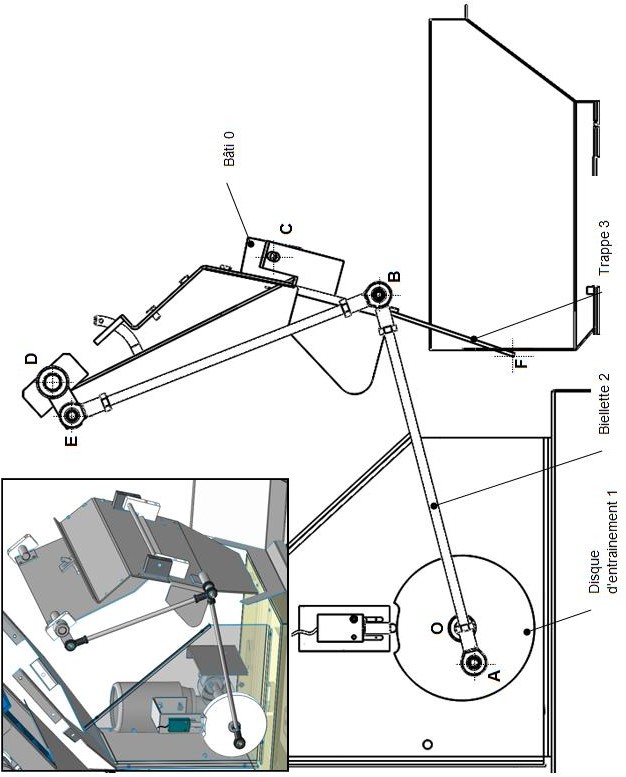 Schéma 2 : tracé cinématiqueEchelle = 1 : 5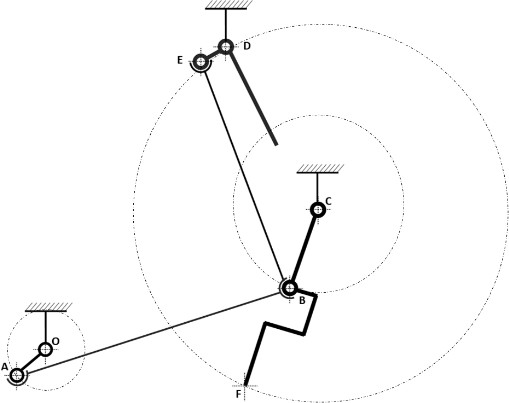 Trajectoire du point BTrajectoire du point ATrajectoire du point F   A' 225 mm	F'Le bureau d’étude souhaite effectuer un choix de matériaux et de matériel plus approprié aux contraintes d’utilisation et d’environnement.Partie 4-1 : Vérification des matériauxPartie 4-2 : Modification du système de tension de courroie.Dans le but d'assurer une tension constante des tapis à tasseaux T1 et T2, et ceci afin d'éviter des à-coups de transmission, l’implantation d'un système de tension par ressorts est envisagée.L’objectif est de sélectionner un ressort et de vérifier que le réglage de la tension soit aisé.Système actuel Voir DT5 : La tension est assurée par un système vis-écrou. Elle doit être vérifiée à intervalles réguliers et ajustée si nécessaire.Solution envisagée Voir DT5 : consiste à implanter deux ressorts de compression (8) (un de chaque côté du rouleau guide) entre la palier tendeur (1) et la plaque guide (4). Un écrou (6) permettra le réglage de l'effort de tension. Deux rondelles butées (7) et (7') sont également ajoutées.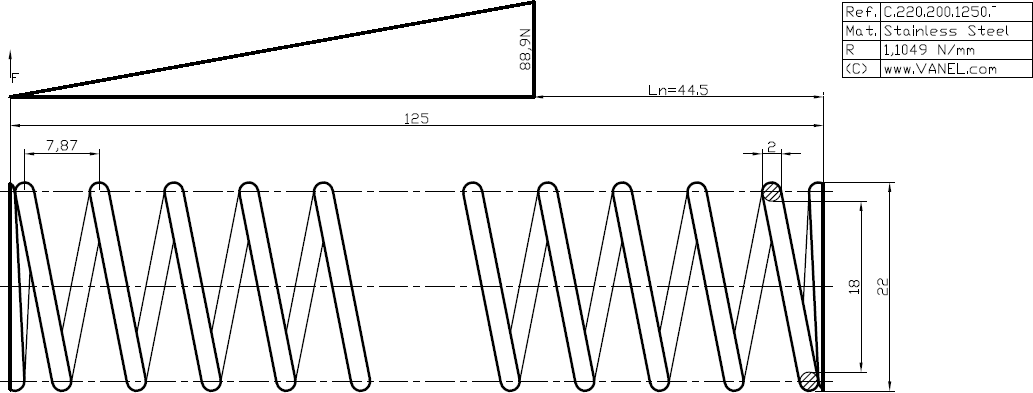 Sous épreuve : Vérification des performances mécaniques et électriques d’un système pluritechnologiqueUnité U42Question 1.1.1Evaluer le nombre d’huîtres contenues dans une poche de 12 kg. Masse moyenne d’une huître de calibre n°2 = 103 g.Question 1.1.2Calculer le débit QT1 du tapis T1 en nombre d’huîtres par seconde. Quantité moyenne d’huîtres transportées sur le tapis T1 = 30 huîtres/mètre de tapis.La nouvelle vitesse (v1) du tapis T1 est de 0,5 m/s.DT1 DP3Calculer le débit QT1 du tapis T1 en nombre d’huîtres par seconde. Quantité moyenne d’huîtres transportées sur le tapis T1 = 30 huîtres/mètre de tapis.La nouvelle vitesse (v1) du tapis T1 est de 0,5 m/s.Question 1.1.3Le temps total de remplissage de la balance dépend du débit de chaque tapis (voir Dossier de présentation p3).A la lecture du graphe DT1 figure 1, complétez le tableau 1 ci-dessous encalculant le débit QPH1 de la phase 1 et en indiquant le débit QPH2 de la phase 2.DT1 DP3Le temps total de remplissage de la balance dépend du débit de chaque tapis (voir Dossier de présentation p3).A la lecture du graphe DT1 figure 1, complétez le tableau 1 ci-dessous encalculant le débit QPH1 de la phase 1 et en indiquant le débit QPH2 de la phase 2.Question 1.1.4Calculer en les détaillant le temps de chaque phase TPH1 et TPH2 et complétez le tableau 1.En déduire le temps total de remplissage T d’une poche de 12 kg et complétez le tableau 1.DT1Calculer en les détaillant le temps de chaque phase TPH1 et TPH2 et complétez le tableau 1.En déduire le temps total de remplissage T d’une poche de 12 kg et complétez le tableau 1.MassekgNombreHuîtresDébitHuîtres/sTempsSecondeMassekgNombreHuîtresQ1.1.3Q1.1.4Phase 1 11,5 kgN1 = 112QPH1 = ?QPH1 = QT1 + QT2 QPH1 = 15 + 2QPH1 = 17TPH1 = ?TPH1 = N1 / QPH1TPH1 = 112 / 17= 6,58 sPhase 2 0,5 kgN2 = 4QPH2 = ?QPH2 = QT2QPH2 = 2TPH2 = ?TPH2 = N2 / QPH2 TPH2 = 4 / 2 = 2 sTotal =T = ?T = T1 + T2 = 8,58 sQuestion 1.1.5Calculer le pourcentage d’augmentation du temps de remplissage entre une poche de 8 kg et une poche de 12 kg et conclure sur l'objectif initial.Question 1.2.1Calculez l'accélération durant cette phase à partir du DT1 figure 2.DT1 & DT2Question 1.2.2 DT2On isole l'ensemble E = {tapis T1 + huîtres}.Les actions mécaniques s'exerçant sur l'ensemble E sont représentées sur le DT2.Déterminez le poids des huîtres sur le tapis.Longueur du tapis = 2,2 mRépartition des huîtres = 30 huîtres / mlMasse d'une huître = 103 gg : accélération de la pesanteur = 9,81 m/s²Question 1.2.3Le principe fondamental de la résultante dynamique nous permet d'écrire :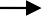  Fextérieures  E  = m.aEn appliquant ce principe sur l'axe x, exprimer littéralement la force de traction FT en fonction des autres termes.m : masse des huîtres uniquement..DT2Le principe fondamental de la résultante dynamique nous permet d'écrire : Fextérieures  E  = m.aEn appliquant ce principe sur l'axe x, exprimer littéralement la force de traction FT en fonction des autres termes.m : masse des huîtres uniquement..Question 1.2.4La force de frottement du tapis sur le bâti, due au poids des huîtres et au poids propre du demi tapis, est représentée sur le DT2 par l'action Ff.En vous aidant de cette représentation graphique DT2, expliquer comment a été déterminé le sens de cette action Ff, et quel critère physique a permis de déterminer l'angle  pour tracer ce cône de frottement (loi de Coulomb).Donner par lecture graphique sa valeur et compléter le tableau 2 ci- dessous.DT2La force de frottement du tapis sur le bâti, due au poids des huîtres et au poids propre du demi tapis, est représentée sur le DT2 par l'action Ff.En vous aidant de cette représentation graphique DT2, expliquer comment a été déterminé le sens de cette action Ff, et quel critère physique a permis de déterminer l'angle  pour tracer ce cône de frottement (loi de Coulomb).Donner par lecture graphique sa valeur et compléter le tableau 2 ci- dessous.Force de frottement Tapis sur bâtiComposante inertiellem.aForce résistantes diverses(balai brosse...)Composante tangentielle du poidsForce de tractionFfm.aFrTFTQ 1.2.4Q 1.2.5Q 1.2.6Détermination graphiqueDétermination par calcul50 N50 NDétermination par calcul22 N8,75 N50 N50 N130,75 NQuestion 1.2.5On considère le poids des huîtres à 7 kg (masse du tapis négligée).On considère l'accélération à 1,25 m/s².Calculez la composante inertielle et complétez le tableau 2.DT2On considère le poids des huîtres à 7 kg (masse du tapis négligée).On considère l'accélération à 1,25 m/s².Calculez la composante inertielle et complétez le tableau 2.Question 1.2.6Pour la suite de l'étude, les actions mécaniques auront les valeurs suivantes :La composante tangentielle T du poids vaut 50 N.La force de frottement du bâti sur le tapis vaut Ff vaut 22 N. L'ensemble des forces résistantes diverses Fr vaut 50 N.A partir tableau 2 et de votre réponse Q1.2.3, calculer la force de tractionFT et complétez le tableau.DT2Pour la suite de l'étude, les actions mécaniques auront les valeurs suivantes :La composante tangentielle T du poids vaut 50 N.La force de frottement du bâti sur le tapis vaut Ff vaut 22 N. L'ensemble des forces résistantes diverses Fr vaut 50 N.A partir tableau 2 et de votre réponse Q1.2.3, calculer la force de tractionFT et complétez le tableau.Question 1.2.7A la lecture de vos résultats du tableau 2, comparez l'action inertielle avec les autres actions mécaniques. Peut-on considérer que cette action estprépondérante dans le dimensionnement du moteur. Justifiez votre réponse.DT2A la lecture de vos résultats du tableau 2, comparez l'action inertielle avec les autres actions mécaniques. Peut-on considérer que cette action estprépondérante dans le dimensionnement du moteur. Justifiez votre réponse.Question 1.2.8Déterminer le couple Cte au niveau du tambour d'entraînement en vous aidant de la figure ci-dessous.Diamètre du tambour moteur : D = 148 mm.DT2Déterminer le couple Cte au niveau du tambour d'entraînement en vous aidant de la figure ci-dessous.Diamètre du tambour moteur : D = 148 mm.Cadre réponse 1.2.8Cte = FT . R = 130,75 * 0,148 / 2 = 9,67 N.mCadre réponse 1.2.8Cte = FT . R = 130,75 * 0,148 / 2 = 9,67 N.mCadre réponse 1.2.8Cte = FT . R = 130,75 * 0,148 / 2 = 9,67 N.mCadre réponse 1.2.8Cte = FT . R = 130,75 * 0,148 / 2 = 9,67 N.mBTS Assistance Technique d’IngénieurCode ATVPM:Session 2018SUJETEPREUVE U42	DOSSIER  CORRIGEDurée : 3hCoefficient : 3DC 7/19Question 2.1.1Déterminer la vitesse angulaire R en rad.s-1 nécessaire en sortie du réducteur.Question 2.1.2Déterminer la fréquence de rotation NR en tr.min-1 nécessaire en sortie du réducteur, ainsi que celle en sortie du moteur associé NM en tr.min-1DT7; DT8Question 2.1.3Déterminer la vitesse de synchronisme ns en tr.min-1 du moteur. Justifiervotre réponse.DT7Question 2.1.4Calculer la puissance PR en sortie du réducteur.Question 2.1.5Calculer la puissance PM nécessaire en sortie du moteur.DT8Question 2.1.6Conclure sur le choix effectué par le constructeur en fonction de vos résultats précédents au point de vue puissance et vitesse.Question 2.2.1Justifier la référence du variateur choisie dans la gamme ATV 28.DT9Question 2.2.2Pourquoi le constructeur a choisi des cartouches fusibles de type aM à la place d'un disjoncteur magnétothermique.Justifier le choix des cartouches fusibles DF2 CA 06 en amont du variateur.DT10; DT11Pourquoi le constructeur a choisi des cartouches fusibles de type aM à la place d'un disjoncteur magnétothermique.Justifier le choix des cartouches fusibles DF2 CA 06 en amont du variateur.Question 2.2.3Quelle est la nature et la valeur de la tension en sortie du variateur.DT9Question 2.2.4Donner le couplage du moteur. Justifier votre réponse.Compléter le schéma de la plaque à bornes pour obtenir ce couplage.L1L2L3U1V1W1W2U2V2Question 2.2.5Calculer l'intensité du courant consommée par le moteur en régime nominal..DT8Calculer l'intensité du courant consommée par le moteur en régime nominal..Question 2.3.1Indiquer sur quelle grandeur physique, le variateur agit pour faire varier la vitesse du moteur asynchrone ? Justifier votre réponse.Question 2.3.2Déterminer la valeur de la consigne "Vitesse 12 kg" en Hz nécessaire pour que le tapis à tasseaux défile à 0,5 m.s-1 (NM = 2903 tr.min-1).Le moteur tourne à 2740 tr.min-1 pour une fréquence de 50Hz.Question 2.3.3Déterminer la nouvelle valeur de la consigne "Vitesse 8 kg" en Hz nécessaire pour que le tapis à tasseaux défile à 0,35 m.s-1.Question 2.3.4La mise en vitesse du tapis se fera en 5s, par contre l'arrêt sera instantané. Compléter le tableau des paramètres ci-dessous.Justifier les valeurs de réglage effectuées par le constructeur, la société BESNARD, et proposer une nouvelle valeur de réglage dans le cas où celle ci est fausse..DT10La mise en vitesse du tapis se fera en 5s, par contre l'arrêt sera instantané. Compléter le tableau des paramètres ci-dessous.Justifier les valeurs de réglage effectuées par le constructeur, la société BESNARD, et proposer une nouvelle valeur de réglage dans le cas où celle ci est fausse..ParamètresAffectationRéglageHSPGrande vitesse "12 kg"53 HzLSPPetite vitesse "8 kg"37 HzACCAccélération5sdECDécélération0IthProtection thermique moteur4 AQuestion 3.1Le disque 1 effectue une rotation de 180°.Positionner le point A' (nouvelle position du point A après rotation) sur le schéma 2.Question 3.2Le point F est situé à l’extrémité de la trappe.Positionner le point F' (nouvelle position du point F trappe ouverte).Mesurer la nouvelle amplitude d'ouverture. Donner sa valeur réelle.Question 3.3Conclure sur l'objectif à atteindre.Question 4.1.1Citer, à l'aide du dossier de présentation, les deux contraintes principales obligeant l'emploi d'acier inoxydable.DP1Question 4.1.2A partir du DT3, effectuer un choix d'acier inoxydable et justifier.DT3Question 4.1.3A partir du DT4, calculer le temps de protection en nombre de jours de cette peseuse si elle était principalement constituée d'un acier.DT4Question 4.1.4A partir du DT4 et de la question précédente, expliquer en quoi le choix d'un acier revêtu aurait posé problème.DT4Question 4.1.5DT12Le constructeur, la société BESNARD, a fait le choix d'installer sur sa machine une armoire électrique et des motoréducteurs de type IP 55. Indiquer la signification de cette codification.Question 4.2.1DT5Sur le dessin d'ensemble DT5, relever l'espace di	onible pour le montage du ressort et le diamètre intérieur minimal..Question 4.2.2A partir du DT6, et des valeurs relevées ci-dessus, effectuer un choix de ressort.DT6Question 4.2.3L'effort total de tension de l'ensemble des ressorts doit être d'environ 50 N. Relever sur DT6 la raideur du ressort choisi, et calculer ou déterminer à partir du graphe ci-dessous la longueur de compression des ressorts.DT6L'effort total de tension de l'ensemble des ressorts doit être d'environ 50 N. Relever sur DT6 la raideur du ressort choisi, et calculer ou déterminer à partir du graphe ci-dessous la longueur de compression des ressorts.